Il existe des billets de 5, 10,20, 50, 100, 500 et 1000 roupies indiennes.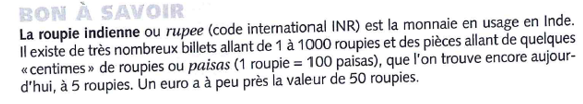 1 euro correspond à 80 roupies indiennes (mars 2020) 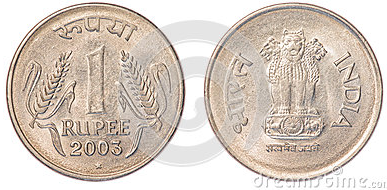 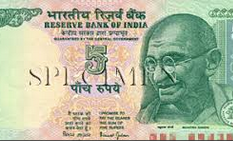 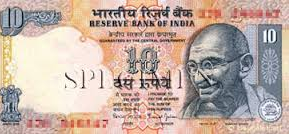 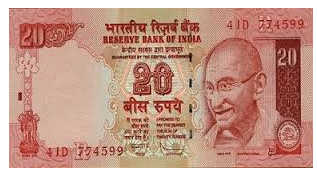 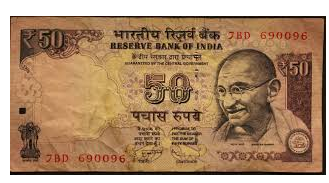 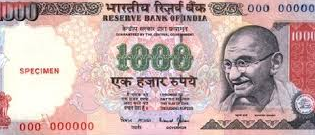 